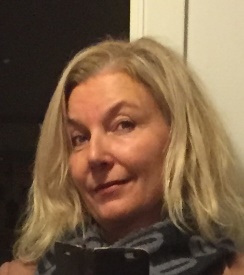 RIISE SIW ANJAFødt i Oslo 10.10.63Atelier:Ringvervveien 21630 Gamle Fredrikstad				t.91771674 epost: siwriise@online.no			CVFaggrupperFoto og fiber/tekstilUtdanningOslo Tegne og Maleskole						1991Høgskolen i Oslo, kunstfag						1989 – 93Høgskolen i Oslo, etterutdanning kunst og digitale medier		2012-13StipendNorsk Kulturfonds utstyrsstøtte					2000, 95Oppland fylkes kunstnerstipend					1998Distriktenes utbyggingsfonds etableringsstipend			1989SeparatutstillingerMånedens Opplandskunstner, Lillehammer				1995Kunstnersenteret i Oppland, Lillehammer				1995Albin Upp, Oslo							1995Cafè Galleri, Tønsberg						1991Steinhuset, Hadeland							2002Gruppe og kollektivutstillinger”Rom” Kunstnersenteret i Oppland, Lillehammer			2000”Konglomerat” Opplandutstillingen, Peder Balkesenteret, Toten	2000”Kunsthåndverk” Galleri Pommes de Terre, Jeløy			1996”Trollstål og kjerringspinn” Maihaugen, Lillehammer		1993 -94”Tid” Domkirkeodden, Hamar					2001Juleutstilling i KIO Fabrikken Lillehammer				2007400 meter kunst, Voss						2008Galleri Svae, Gjøvik							2009Sarpsborg kunstforening kunsthåndverkmarked			2015Moss kunstforening							2015Østfold kunstnersenter sommerutstilling				2015-2019Hydrogenfabrikken «rom for alle»					2015UtsmykkingsoppdragFrambu Helsenter, Ski						1998UndervisningHadeland videregående skole, formgivning				1995 – 2017Annen relevant virksomhetKunstnerisk konsulent  for utsmykking av Reinsvoll skole	2007MedlemsskapNK sørøstVervLeder i NK Øst – Norge					1999 – 2001Verv styremedlem NK Sør-Øst					2016 - 2019(Sist oppdatert 10.01.2020)